Lição para Células                                                                                                                                      19 a 25/02/2018                                  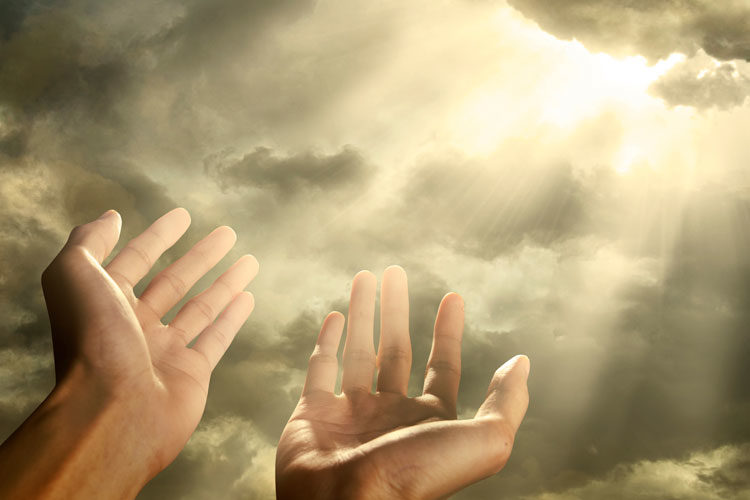 

Intr.   “Tendo eles orado”. Assim começa o versículo 31. Coisas sobrenaturais acontecerão quando orarmos.  O Senhor se manifestará trazendo transformações.Aprendamos sobre os resultados da oração na vida dos discípulos da Igreja Primitiva:

1. Foram novamente fortalecidos por Deus.  – Vs. 31Os discípulos receberam intrepidez para a pregação do Evangelho através do poder do Espírito Santo.
A eficácia na pregação vem através do Espírito Santo.

2. Renunciaram as suas preferências, os seus reinos pessoais.  – Vs. 32a

a) Significa: “Todos os que creram pensavam e sentiam do mesmo modo”; 
b) Havia unidade, comunhão entre eles (Sl 133);
c) O mais importante era o coletivo – (Fil.2:1-4);

3. Receberam poder para anunciar a Palavra. – Vs. 33a

Os discípulos anunciavam a Palavra debaixo da Unção e do poder do Espírito Santo.
Se desejamos ser eficientes em tudo que fazemos, é necessário intimidade com Deus através da oração.

5. Foram cheios com a plenitude da Graça. – Vs. 33b      “e em todos eles havia abundante graça” Graça -  A presença sustentadora de Deus que conduz o salvo em fidelidade e firmeza na fé   (Rm 5.17; II Co. 12.9;  Hb 12.28).

CONCLUSÃO: Quando oramos, o lugar treme, ficamos cheios do Espírito Santo e consequentemente recebemos coragem para vencer. Quando oramos, abençoamos todas as pessoas a nossa volta.